My favoured vitamin-D rich 3 meals for you to tryGo and buy all the ingredients this week and make it happen – enjoy x(All- In- One) Salmon Traybake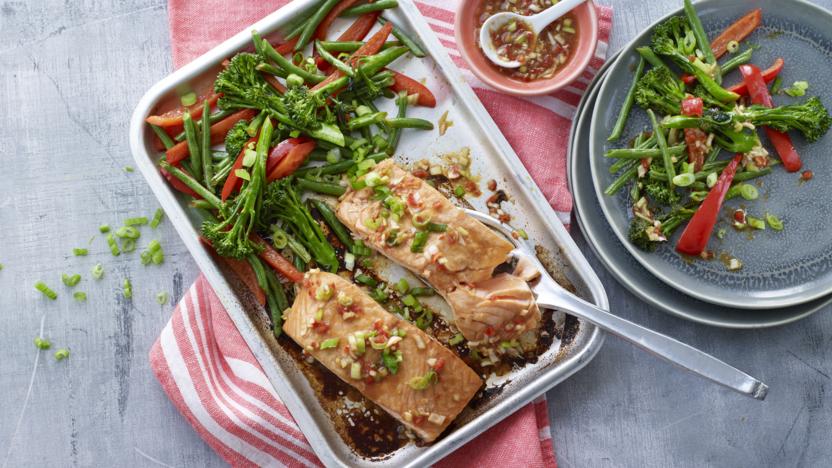 Serves: 2, Prep and cooking time 20-30 minIngredients2 x 200g/7oz salmon fillets100g/3½oz tendestem broccoli ( or regular), trimmed100g/3½oz green beans, halved1 small red pepper ½ lime, juice only1 tbsp soy sauce ½ tsp caster sugarFor the dressing1 small garlic clove, grated1cm ½ inch piece fresh root ginger, peeled and grated2 spring onions, white part finely chopped, green part thinly sliced1 red finger chilli, very finely chopped½ lime, juice only1 tbsp soy sauce 2 tsp olive oil1 tsp sesame oil (optional½ tsp caster sugarMethodPreheat the oven to 200 C/ 180 Fan 400/ Gas 5In a shallow bowl mix the lime juice, soy sauce and sugar together. Stir until the sugar dissolves. Place the salmon fillets into the bowl and coat with the mixture. Leave to stand, skin side up, for 10 minutes or so if have the time. Lightly grease a roasting tin with oil.Put the broccoli and green beans into a saucepan and cover with boiling water and cook for 1-2 minutes until tender but not cooked, then drain.Put the salmon fillets, skin side down at one end of the roasting tin. Tip the broccoli, beans and peppers into the other end of the roasting tin. Top with the red peppers and pour over the soy sauce mixture. Toss the vegetables to coat in the sauce. Loosely cover the vegetables and salmon with kitchen foil. Roast for 10- 2 minutes. Check not to overcook!Meanwhile, to make the dressing, mix the garlic, ginger, white part of the spring onions, chilli, lime juice, soy sauce, olive oil, sesame oil, and sugar together in a small jug.Spoon the dressing over the vegetables, sprinkle the green parts of the spring onion on top and serve. Serve with cooked brown rice (optional). xSardines & Eggs Salad with Tarragon Dressing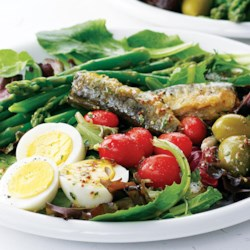 Tip: A bold, layered salad that showcases sardines and asparagus, this beautiful dish adds variety to your weekday dining. If you prefer tuna or salmon or maceral to sardines or have fish from the night before, go ahead and use that instead.Ingredients for dressing2 tablespoons red-wine vinegar2 tablespoons extra-virgin olive oil1 teaspoon whole-grain mustard¼ teaspoon dried tarragon (or oregano)Pinch of salt and pinch of freshly ground pepper1 clove garlic, crushed½ bunch asparagus, tough ends trimmed2 large hard-boiled eggs,  5-ounce bag mixed salad greens, (about 5 cups)10 cherry tomatoes 4-ounce (whole tin) can sardine, drained 6 olives, (optional)MethodStep 1Whisk vinegar, oil, mustard, tarragon, salt and pepper in a small bowl. Add garlic and set aside. Step 2Bring 1 inch of water to a boil in a medium skillet. Add asparagus, stirring to submerge if necessary, and cook until bright green and crisp-tender, about 3 minutes. Drain and place under cold running water until cooled. Step 3Peel and slice eggs. Divide salad greens between 2 plates and top with the eggs, asparagus, tomatoes, sardines and olives (if using). Remove the garlic from the dressing, stir to combine and drizzle over the salads.TipsMake Ahead Tip: Hard-boil the eggs and refrigerate for up to 4 days.Tip: To hard-boil eggs: Place eggs in a single layer in a saucepan; cover with water. Bring to a simmer over medium-high heat. Reduce heat to low and cook at the barest simmer for 10 minutes. Remove from heat, pour out hot water and run a constant stream of cold water over the eggs until completely cooled.Brunch-Style Portobello Mushrooms - below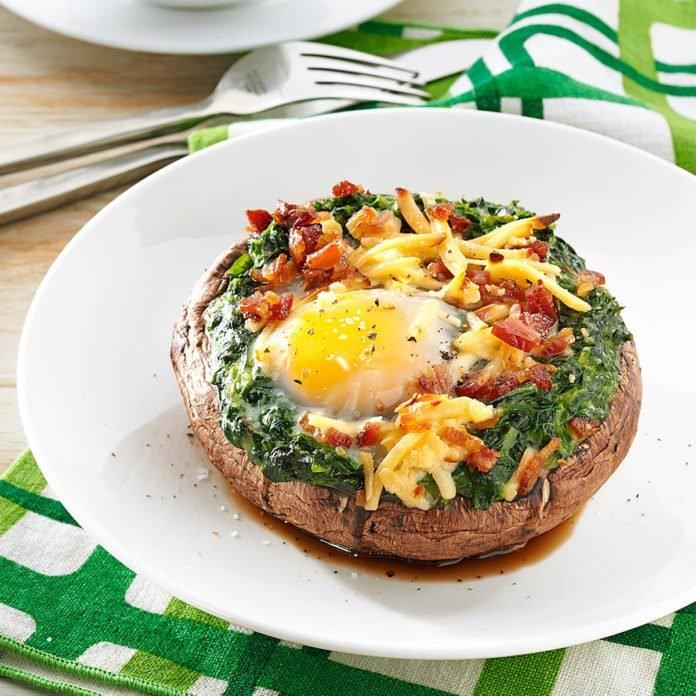 Ingredients4 large portobello mushrooms, stems removed2 packages (10 ounces each) frozen creamed spinach, thawed4 large free-range eggs1/4 cup shredded Gouda cheese1/2 cup crumbled cooked bacon (optional)Salt and pepper, optionalDirectionsPlace mushrooms stem side up, in an ungreased 15x10x1-in. baking pan. Spoon spinach onto mushrooms, building up the sides. Carefully crack an egg into the centre of each mushroom; sprinkle with cheese and bacon.Bake at 375° for 18-20 minutes or until eggs are set. Sprinkle with salt and pepper if desired.Enjoy x